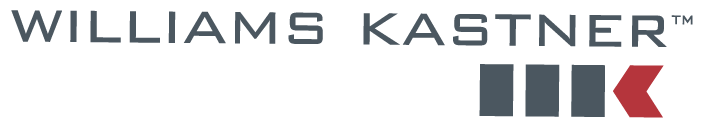 August 24, 2016	29208.0101VIA WEB PORTAL & FEDEXSteven KingExecutive Director and SecretaryWashington Utilities and Transportation CommissionPO Box 47250
1300 S. Evergreen Park Dr. SW
Olympia, WA 98504-7250Re:	Docket TC-143691 In re the Application of Speedishuttle Washington, LLC d/b/a Speedishuttle Seattle; Speedishuttle's Petition for Administrative Review of Initial Order 06 	Dear Mr. King:Enclosed find Speedishuttle's Petition for Administrative Review of Initial Order 06 which was filed earlier today via the WUTC web portal in Docket TC-143691. Hard copies are being sent today to the Commission via Fed Ex with copies via electronic and US Mail to the parties as well.Yours truly,WILLIAMS, KASTNER & GIBBS PLLCDavid W. Wileycc:	Brooks Harlow	John Fricke	Julian Beattie, Assistant Attorney General	ClientEnclosures